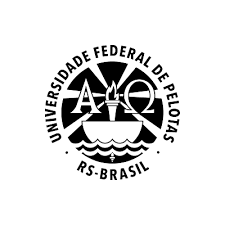                                              UNIVERSIDADE FEDERAL DE PELOTAS                                                           Pró-Reitoria de Ensino                                            Coordenação de Registros AcadêmicosREQUERIMENTO DE APROVEITAMENTO POR EXTRAORDINÁRIO CONHECIMENTO (PROVA DE PROFICIÊNCIA) Nome: __________________________________________________________________ Curso:___________________________________________________________________ Matrícula:________________________________________________________________ E-mail:___________________________________________________________________   SOLICITO A DISPENSA DA(S) SEGUINTES DISCIPLINA(AS):Data da solicitação:  ___/___/___                         Assinatura do(a) Requerente:_____________________________________________ Nome:Código:Nome:Código:Nome:Código:Nome:Código:Nome:Código:Nome:Código:Nome:Código:Nome:Código:Justificativa:  Documentos necessarios: -Requerimento preenchido e assinado;-Documentação que ampare a justificativa.Local de entrega: Colegiado do curso, acesse o endereço no site: https://institucional.ufpel.edu.br/. 